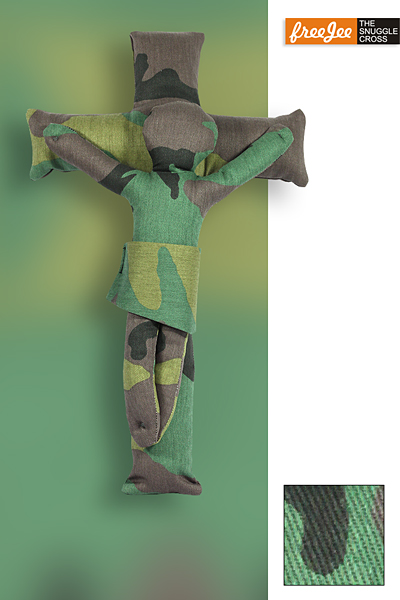 M3FreeJee 3 UE „FreeJee – Denkanstösse aus Stoff“ | Anke Pachauer / Uwe Martini 